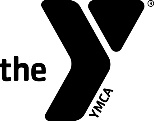 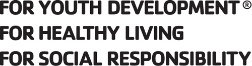 ANAHEIM FAMILY YMCAFall 2022 YOUTH SOCCER INFORMATION SHEETRegistration Begins: 	Online Early Birds: Monday, June 20th  (online only) Y Main Office: Monday, June 27th (Appointment Only)Season Dates: 	Practices: The week of August 29th    Games: September 10th – November 12th     Deadlines:                  Registration: Wednesday, August 10th        Withdrawal with Full Refund: September 5th (refunds after this date is subject to a processing fee)Fees: $110 includes weekly practices, at least 9 weekend games, medal/trophy (have to show up for picture day for a medal), and team jersey. ($15 for the jersey)Mandatory Skill Evaluation (All player will be evaluating at the Anaheim Family YMCA Community Complex) In order to ensure an equal level of play and to properly balance teams, the YMCA has adopted the following level format. All players will be evaluated by volunteer coaches and placed on a team. League is Co-ed.Anaheim Family YMCA Community Complex   		1422 W Broadway Ave, Anaheim 92802			Saturday, August 13th         			   Time	         Age Group		Jersey		9:00am		5-6	    		Orange		9:00am		7-8			Green	9:00am		9-11			Red	9:00am		12-14			Blue		9:00am		14-17*			Black	*Note: Students already in High school must enroll in 14-17 division. NO EVALUATIONS FOR 3-4 DIVISION!Practices/Games:	Location	Anaheim Family YMCA Community Complex   			1422 W Broadway Ave, Anaheim 92802		Days & Times	Practices: Monday – Friday Between the hours of 5:00pm-9:00pmGames: Children will practice for 55 minutes per week and games are played on Saturdays 9:00am-2:00pm or Sundays 9:00am-1:00pm. Times and days may be subject to change.Team FormationWe form teams based on various skill levels. We do the best to make the teams evenly matched as possible. Practice time and day requested for practices are taken into consideration.Exceptions: Requests are minimal and must be submitted on Evaluation Day but they are not guaranteed. We believe that children have the best experience when they are allowed to participate with their friends. Therefore, we try our best to honor friend request. Requests with more than 3 players are difficult and maybe split up to accommodate all the teams.We have limited number of practice times so requests for practice days and times are limited to one request. Our volunteer coaches choose the day and times of practices. Switching teams: Players may not switch teams without the approval of the program director and coordinator. If a situation arises where a team does not work, we will try to find a team that does. If participation is low, we may combine teams.If a player misses 2 consecutive practices and games without notifying the coach, the player may be removed from the roster and be replaced with a child on the waiting list. Code of ConductPlayers Bring your own water bottle.  Only participants that are scheduled to play the time will be permitted on the field during their scheduled time.  The next group will not enter until the previous group has exited the field.Maintain a high level of sportsmanship and fair play.Respect the coach, the opponent and the referee and assistant referees.Be on time and prepared to play the game or participate in practice.Play within the laws of the game.Display self-control and do not use foul or abusive language. (Absolutely zero-tolerance for any form of physical abuse)Avoid confrontation with any official, opponent, or spectator. Always do the best to uphold the YMCA pillars of character: caring, honesty, respect, and responsibility. Parents/SpectatorsEveryone entering the complex will need to be checked in by our staff before every practice or gameBe supportive; i.e. be sure the player attends practices; pick him/her up on time.Be positive or quiet at games.Set the example for children by exemplifying the highest standard of sportsmanship.Respect the coaches, and all players on each team.Respect the authority of the referee and the assistant referees.Expect your own children to be respectful.Avoid confrontation with any official or scorekeeperDo not enter the field of play without permission of the referee.Never criticize the coach.Do not coach from the sideline.Do not use foul or abusive language towards anyone for any reason.Get involved with the YMCA Organization.Be calm and have good manners.Will only approach your child’s coach when you have issues with another coach, referee, or player. To ensure safety, please occupy only your space and maintain 8 feet of physical distance from other class participants.Sideline BehaviorThe use or consumption of all alcohol, tobacco products, and illegal substances is strictly prohibited on any playing field or location, specifically prohibited or not, at all YMCA sponsored or authorized events, including but not limited to YMCA games, practices, any team events, and games which involve YMCA teams in other playing circuits.Each YMCA coach, team parent, referee, player and spectator (from here on referred to as “participant”) must strictly adhere to YMCA Code of Conduct at all times.Each participant, especially the coaches and referees, must strive to maintain the safety of the players, while at the same time encourage clean competition within the match.The referee may direct the coach and other team parents to control the behavior of their sideline participants. The coach and other team parents must always cooperate with the referee in these and all other matters.Sideline participants must always use encouraging language and gestures.Sideline participants may not use disparaging language or gestures.Sideline participants may not complain about the calls or the judgment of the referee.Sideline participants may not “make the call” for the referee.Sideline participants may not argue the calls of the referee.Sideline participants must allow the coach(es) to coach the team.Misconduct by a parent or spectator may result in the Referee asking them to leave the vicinity of the field. Failure to abide by the requests of the Referee may result in the termination of the game.Any language or action which encourages serious foul play or violent conduct shall result in the immediate ejection of the offender by the referee. Further suspension may result.YMCA expects everyone involved to abide by the rules or be subject to dismissal from the program.Refund Policy:Full refunds will be issued if notice is given within 5 business days prior to the start of the program (first practice). Once the program has started partial may be given up to the 3rd game. After the 3rd game there will be no refunds issued. There is a processing fee of $10.00 for all refunds. If there is a medical reason given for the member not attending the program, a refund will be issued if documentation is provided. (ex: Doctor’s note)Processing refunds will take approximately 14 business days. The YMCA reserves the right to cancel a program that does not have the minimum enrollment. Programs cancelled by the YMCA will be refunded in full by check or a program credit, based upon the member’s preference.All refund requests must be made through the director or coordinator of the program. If the program director or coordinator is unavailable, please complete a Refund Request Form at the front office.Refunds may be requested as a credit to be used towards any future YMCA program, or as a check. www.anaheimymca.orgAnaheim Family YMCA • 240 S. Euclid St. Anaheim 92802 • Office Hours: Monday-Friday 9:00am-5:30pmPhone: (714) 635-9622 • Email: info@anaheimymca.org • Website: www.anaheimymca.or